         Detroit Abloom’s 2024 Native Plant Offerings To learn more about any of the following plants, check our website, detroitabloom.com - Native and Pollinator Plant Store, where you will find photos and detailed information.Perennial Native Plants These hardy, native, pollen and nectar-rich perennials are favorites that are sought after by pollinating insects and birds.  Available in quart or gallon size. Check the website for availability and pricing. QR Code belowWe also offer a small selection of annuals including Mexican Sunflower, Purple top Verbena, Seed Dahlias and a couple of new offerings for 2024.detroitabloom.com, detroitabloom@gmail.com, 313-587-2446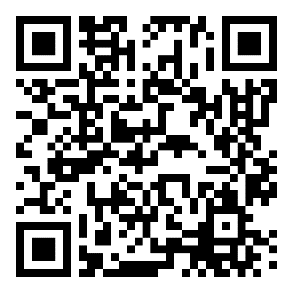 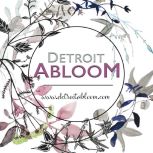 Genus & Species     Common NameHeight	Sun/Part  Bloom TimeAchillea millefoliumCommon Yarrow3-4’FS-PSJul-SeptAgastache foeniculumAnise Hyssop2-4’FS-PSJune-OctAgastache nepetoidesGiant Yellow Hyssop4-7’FS-PSJul-SeptAllium cernuum   Nodding Onion1.5’FS-PSJul-AugAnemone virginianaThimbleweed3’FS-ShadeJun-AugAquilegia canadensisWild Columbine1-3’FS-ShadeApr-JunAralia racemoseSpikenard4’PS-ShadeJuly-AugArnoglossum plantagineumTuberous Indian Plantain4 FS-PSJune-JulyAsarum canadenseWild Ginger6”ShadeApr-JuneAsclepias exaltataPolk Milkweed5 PS - ShadeJune-JulyAsclepias incarnataSwamp Milkweed3-4’FS-PSJun-AugAsclepias syriacaCommon Milkweed3’FS-PSJun-AugAsclepias tuberosaButterfly Milkweed2’FS-PSJun-AugAsclepias exaltaWhorled Milkweed2’FS-PSJun-SeptBaptisia sp.False Indigo, Pink Lemonade4 FSMay-JuneChelone glabraWhite Turtlehead5’FS-PSJul-SeptEchinacea pallidaPale Coneflower3’FS-PSJun-JulEchinacea purpureaPurple Coneflower4’FS-PSJul-SeptEryngium yuccifoliumRattlesnake Master3-5’FSJun-AugEupatorium altissiumTall Boneset4-6’ FS-PSAug-Oct.Eurybia macrophylliaBig Leaf Aster1’PS-ShadeAug-OctEutrochium perfolatumBoneset2-5’FSJul-SeptEutrochium maculatumSpotted Joe Pye5’FSJul-AugGeranium maculatumWild Geranium1-2’PS-ShadeApr-MayGeum triflorumPrairie Smoke1’FS-PSApr-JuneHelenium autumnaleDog Tooth Daisy4’FS-PSAug-OctHibiscus moscheutosRose Mallow5’FS-PSJul-SeptHelianthus maximilianiMaximilan’s Sunflower5-7’FS-PSAug-SeptLiatris scariosaBlazing Star2-4’FS-PSAug-SeptLobelia cardinalisCardinal Flower4’FS-PSJul-SeptMonarda punctataSpotted Bee Balm2’FS-PSJul-SeptOpunita humifusaPrickly Pear Cactus8”FSJun-JulPenstemon digitalisFoxglove Beardtongue4’FS-PSJun-JulPenstemon hirsutusHairy Beardtongue1.5-2’FS-ShadeMay-JunePhlox divaricataWoodland Phlox1’PS-ShadeApril-JunePhlox pilosaPrairie Phlox2’FS-PSMay-JulPycnantherum virginianum Mountain Mint3’FS-PSJul-SeptPhysostegia virginianaObedient Plant4’FS-PSAug-SeptRatibida pinnataYellow Coneflower6’FS-PSJul-SeptRudbeckia trilobaBrown Eyed Susan4-5’FSJul-OctGenus & Species     Common NameHeight	Sun/Part  Bloom TimeScrophularia lanceolataEarly Figwort6-7’FS-PSMay-JulScrophularia marilandicaLate Figwort4-6’ FS- ShadeJuly-Oct.Senna hebecarpaWild Senna5’FS-PSJul-AugSilphium perfolatumCup Plant6-8’FS-PSJun-SeptSilphium terabinthinaceumPrairie Dock8-9’FS-PSJuly-Sept.Solidago caesiaBlue Stemmed Goldenrod3’FS-ShadeAug-OctSolidago rigidaStiff Goldenrod4-5’FS-PSJul-SeptSolidago rugosaFireworks Goldenrod3-4’FSSept-OctSolidago speciosaShowy Goldenrod4-5’FS-PSSept-OctSymphyotrichum cordifoliumHeart-Leaved Aster3’PS-ShadeSept-OctSymphyotrichum novae-angliaeNew England Aster4-5’FS-PSAug-OctThalicum dasycarpumTall Meadow Rue6’FS-PSJun-JulTradescantia ohiensisSpidersort3’FS-PSMay-JulyVerbena hastataVervain4-6’FS-PSJul-SeptVeronia missuricaIronweed3-5’FS-PSJul-AugVeronicastrum virginicumCulvers Root3-6’FS-ShadeJul-AugZiza aureaGolden Alexander1-3’FS-ShadeMay-JunGrassesGenus & speciesCommon NameHeightOtherOtherCarex muskingumenisPalm Sedge3’Med wet-med dryMed wet-med dryCarex vulpinoideaFox Sedge3’Wet-mediumWet-mediumChasmanthium laifoliaNorthern Sea Oats3’Med-Med wetMed-Med wetElymus hystrixBottlebrush Grass3’Med.- Dry, PS - ShadeMed.- Dry, PS - ShadeEragrostis spectabilisPurple Love Grass2’DryDryPanicum virgatumSwitch Grass4-5’Average moisture, sand to clayAverage moisture, sand to claySchizachyrium scopartiumLittle Blue Stem3-3.5’Average to dry, average to clayAverage to dry, average to claySporobolus heterolepisPrairie Dropseed2-3’Average to dry, sand to averageAverage to dry, sand to averageTrees & Shrubs & VinesGenus & speciesCommon NameHeightMoisture & Bloom timeMoisture & Bloom timeAmelanchier sp.Serviceberry25’Average, blms May-JuneAverage, blms May-JuneAronia prunifoliaPurple Chokeberry6-10’Med. water, avg.-sand, blms MayMed. water, avg.-sand, blms MayAsimina trilobaPaw Paw Tree15-25’Med.- wet, blooms Apr-MayMed.- wet, blooms Apr-MayCephalanthus occidentalisButton Bush12’Med.- wet, blooms Jun-AugMed.- wet, blooms Jun-AugLindera BenzoinSpicebush6-12’Med. - wet, blooms Apr-MayMed. - wet, blooms Apr-MayPtelea trifoliataHop Tree6-20’Wet, blooms JuneWet, blooms JuneSambucus canadensisAmerican Elderberry5-10’Med. – wet, blooms Jun-JulMed. – wet, blooms Jun-JulSymphoricarpos orbiculatusIndian currant or Coral Berry2-5’Medium, blooms Sept.Medium, blooms Sept.